Тиждень № 15Тема тижня. Веселі зимові святаНаписання листа Святому Миколаю.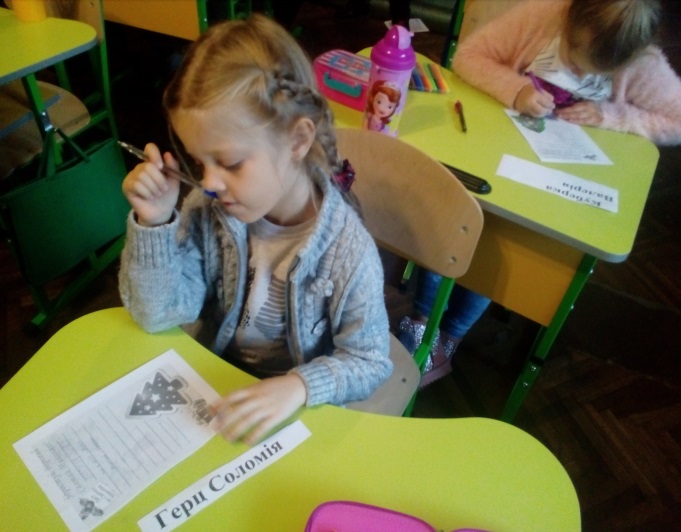 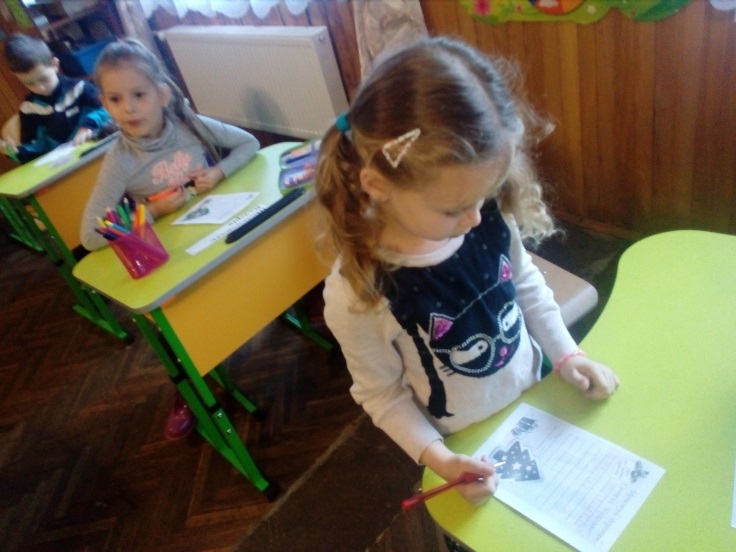 Свято Миколая в початковій школі.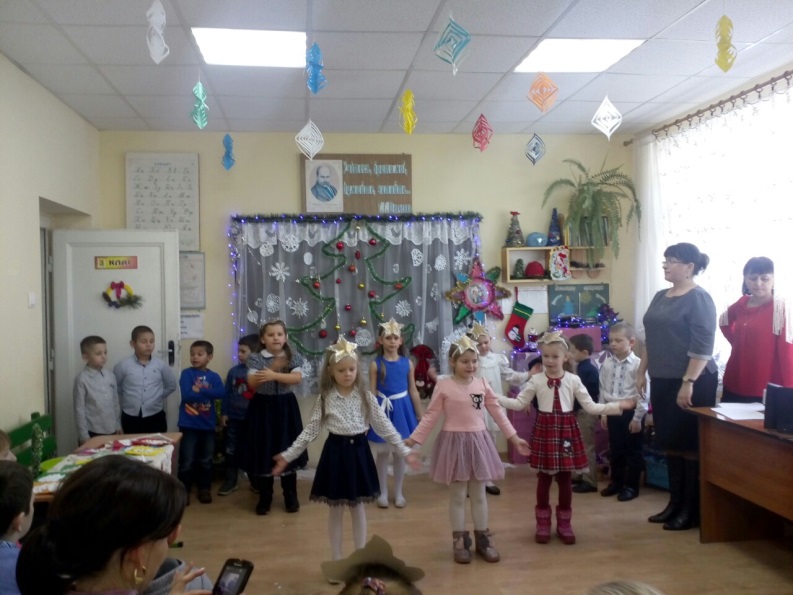 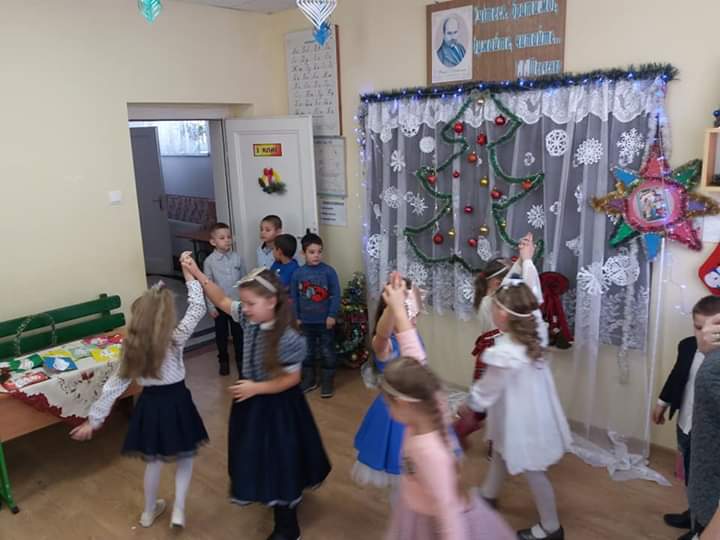 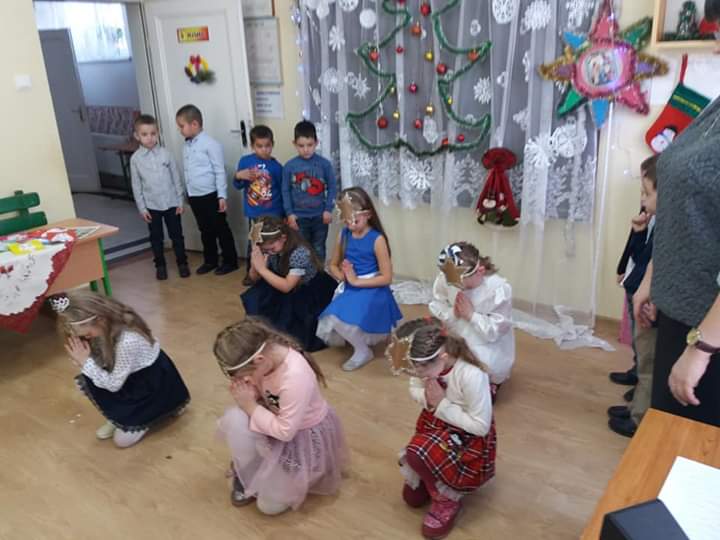 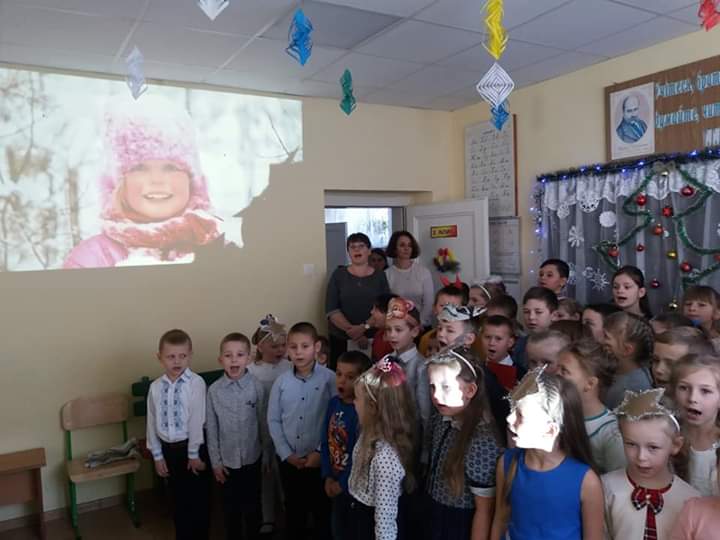 